IIA  Report – Intensive Housing Management - InterimEach of the numbered sections below must be completedInterimTitle of proposal Intensive Housing Management (IHM)/efficienciesWhat will change as a result of this proposal?Increase income generated from Intensive Housing Management service charge by ensuring all tenants eligible claiming housing benefit (potentially £200k)Briefly describe public involvement in this proposal to date and plannedNone although internal engagement has happened between relevant departments and some service-users in preparation for change.4.	Is the proposal considered strategic under the Fairer Scotland Duty?Yes5.	Date of IIAMonday 24th April 20236.	Who was present at the IIA?  Identify facilitator, lead officer, report writer and any employee representative present and main stakeholder (e.g. Council, NHS) 7.	Evidence available at the time of the IIA8.	In summary, what impacts were identified and which groups will they affect? 9.	Is any part of this policy/ service to be carried out wholly or partly by contractors and if so how will equality, human rights including children’s rights, environmental and sustainability issues be addressed?No10.	Consider how you will communicate information about this policy/ service change to children and young people and those affected by sensory impairment, speech impairment, low level literacy or numeracy, learning difficulties or English as a second language? Please provide a summary of the communications plan.The information for this work is generated on a case-by-case basis, using a mix of Easy Read letters and information.11.	Is the plan, programme, strategy or policy likely to result in significant environmental effects, either positive or negative? If yes, it is likely that a Strategic Environmental Assessment (SEA) will be required and the impacts identified in the IIA should be included in this.  See section 2.10 in the Guidance for further information.No12.	Additional Information and Evidence RequiredNone13.	Specific to this IIA only, what recommended actions have been, or will be, undertaken and by when?  (these should be drawn from 7 – 11 above) Please complete:14.	Are there any negative impacts in section 8 for which there are no identified mitigating actions?15.	How will you monitor how this proposal affects different groups, including people with protected characteristics?16.	Sign off by Head of Service 		Name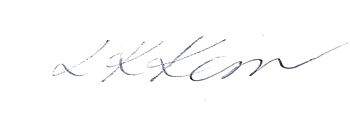 	Date 02/05/2317.	PublicationCompleted and signed IIAs should be sent to:jogden-smith@eastlothian.gov.uk for publication on the ELHSCP IIA Database on www.eastlothian.gov.uk NameJob TitleDate of IIA trainingLaura Kerr (Lead Officer)General Manager, Planning and PerformanceMarch 2023Shannon LeslieService Manager, Learning Disabilities TeamKeith McDonaldManager, East Lothian Council Financial Inclusion SServiceJamie ForresterStrategy Officer, Planning and Performance TeamMarch 2023Jane Ogden-Smith (facilitator)Equalities and Engagement OfficerSept 2009December 2022EvidenceAvailable – detail source Comments: what does the evidence tell you with regard to different groups who may be affected and to the environmental impacts of your proposalData on populations in needNumber of people currently in supported housing and indication of their protected characteristics and economic status (FSD)Potential increase in incomeArrangements for implementing planned income maximisation80-85 people Predominantly people with learning disabilitiesSome people with mental health problemsThey are living in supported accommodation, eligible for IHM It involves changes to tenancy agreements for individuals It’s important to understand that the initial change could potentially impact on people because of what looks like a rent rise (because the amount in the rent letter now incorporates rent and charge for support) so partners involved have decided to do Easy-Read information for service users about what’s going to happen and provide individual support as neededThis perceived increase may have an emotional impactThere is an interim period between the award being made and rent going up and there is a small risk of the rent letter (with increased amount) being received before awardThere has been engagement with service-users and carers to talk through the changes and issuesData on service uptake/access80 – 85 people11 people receiving IHM74 people pendingData on socio-economic disadvantage e.g. low income, low wealth, material deprivation, area deprivation.From service-users’ files (and thus only available as an oral overview for GDPR)People will be in a number of settlements throughout the county, income may be an issueData on equality outcomesFrom service-user files (and thus only available as an oral overview for GDPR)Predominantly people with learning disabilitiesSome people with mental health problemsResearch/literature evidenceHousing benefit guidance for supported housing claimsClaim housing benefitGuidance sets out eligibility criteria and how to claimPublic/patient/client experience informationHeld in individual case files but summarised orally at meetingService-users and carers are generally supportive and, as the process has so far proceeded without problems, people are satisfied and not worriedEvidence of inclusive engagement of people who use the service and involvement findingsIn individual case filesEasy-read documentation for service-usersAs above – people feel they understand what is happening, they have been consulted and are contentEvidence of unmet needn/aGood practice guidelinesSCLD good practice guidelines as appropriateOur workers have extensive experience of working with people with learning disabilities and poor mental healthCarbon emissions generated/reduced datan/aEnvironmental datan/aRisk from cumulative impactsn/aOther (please specify)n/aAdditional evidence requiredn/a-Equality, Health and Wellbeing and Human RightsAffected populations PositiveThe impact on service-users is minimal, as the change has no impact on their finances or living arrangements. However, the impact for ELHSCP is that when service-users can claim this support to maximise their income, it reduces the financial burden on ELHSCP, which can then redirect the savings to other supports for servie-usersPeople with learning disabilitiesPeople with mental health problemsNegativeImpact of additional paperwork for staff processing claimsPotential impact if the government decide to withdraw this support, which means that ELHSCP would have to finance this element, meaning that that money would have to be found elsewhere in budgets.AllAllEnvironment and Sustainability including climate change emissions and impactsAffected populations Positiven/aNegativen/aEconomic Affected populations PositiveEnables ELHSCP to invest savings in other supportAllNegative Negative impact on ELHSCP if government funding is withdrawnAllSpecific actions (as a result of the IIA which may include financial implications, mitigating actions and risks of cumulative impacts)Who will take them forward (name and job title Deadline for progressingReview dateContinue to contact and support eligible service-users to maximise their income on a case-by-case basisELHSCP Learning Disabilities Team/ELC Financial Inclusion TeamBy end 2024Mid 2024